SAFETY DATA SHEET of:Vira Kill Liquid Hand Sanitiser Revision date: Monday, March 16, 20201.1	Product identifier:Vira Kill Liquid Hand Sanitiser1.2	Relevant identified uses of the substance or mixture and uses advised against:/Concentration in use: /1.3	Details of the supplier of the safety data sheet:Wipeout LtdUnit 45, Cookstown Industrial EstateTallaght, Dublin 24Phone: 01 451 6666E-mail: sales@wipeout.ie — Website: http://www.wipeout.ie1.4	Emergency telephone number:01 451 66662.1	Classification of the substance or mixture:Classification of the substance or mixture in accordance with regulation (EU) 1272/2008:H225 Flam. Liq. 2	 H319 Eye Irrit. 22.2	Label elements:Pictograms: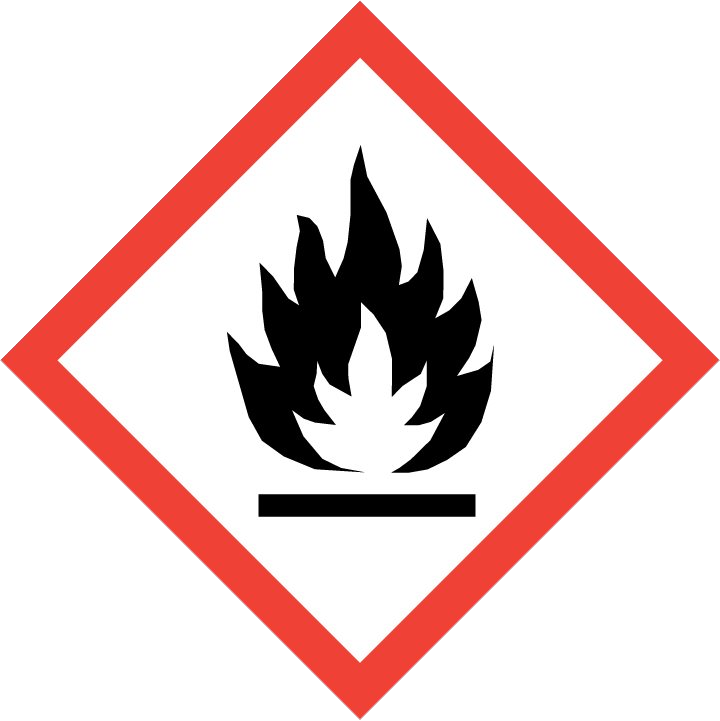 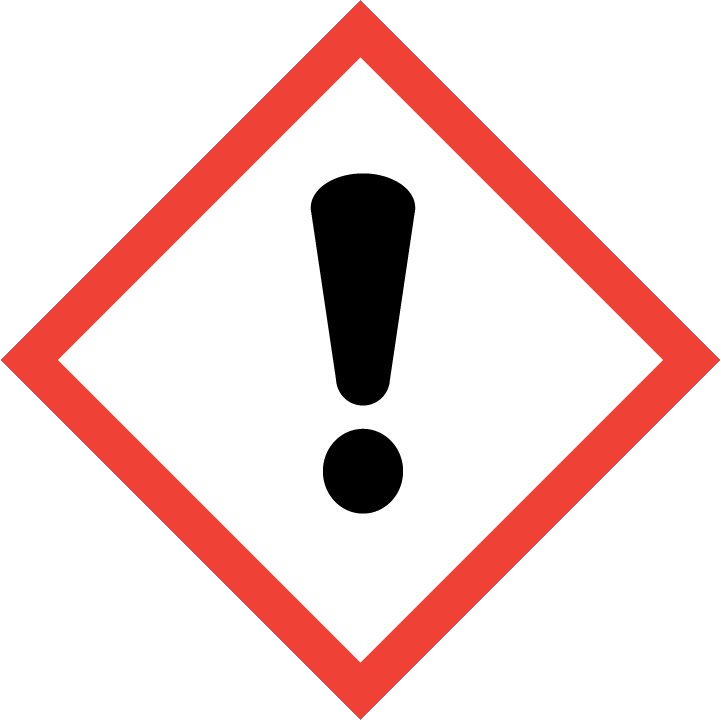 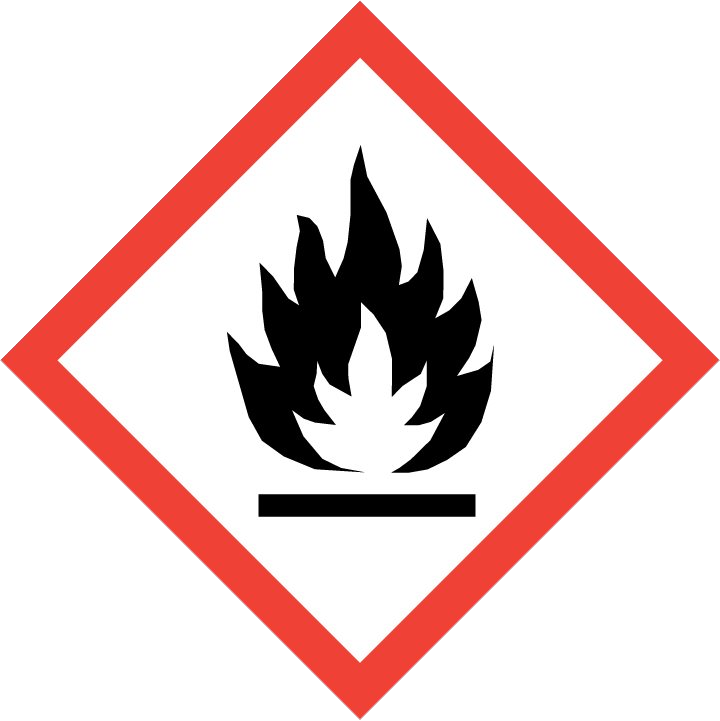 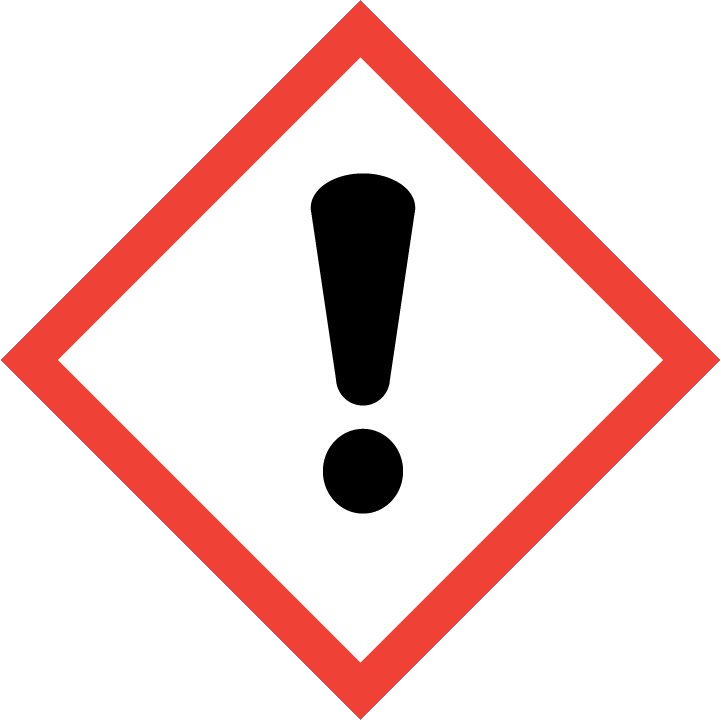 Signal word:DangerHazard statements:Contains:Ingredients INCI: Alcohol denat., Aqua, Isopropyl Alcohol, Glycerin, Hydroxypropyl Methylcellulose2.3	Other hazards:NoneFor the full text of the H phrases mentioned in this section, see section 16.4.1	Description of first aid measures:Always ask medical advice as soon as possible should serious or continuous disturbances occur.4.2	Most important symptoms and effects, both acute and delayed:4.3	Indication of any immediate medical attention and special treatment needed:None5.1	Extinguishing media:CO2, foam, powder, sprayed water5.2	Special hazards arising from the substance or mixture:None5.3	Advice for firefighters:Extinguishing agents to be	None avoided:6.1	Personal precautions, protective equipment and emergency procedures:Do not walk into or touch spilled substances and avoid inhalation of fumes, smoke, dusts and vapours by staying up wind.Remove any contaminated clothing and used contaminated protective equipment and dispose of it safely.6.2	Environmental precautions:Do not allow to flow into sewers or open water.6.3	Methods and material for containment and cleaning up:Contain released substance, store into suitable containers. If possible, remove by using absorbent material.6.4	Reference to other sections:For further information, check sections 8 & 13.7.1	Precautions for safe handling:Handle with care to avoid spillage.7.2	Conditions for safe storage, including any incompatibilities:Keep in a sealed container in a closed, frost-free, ventilated room.7.3	Specific end use(s):/8.1	Control parameters:Listing of the hazardous ingredients in section 3, of which the TLV value is knownEthanol 1,907 mg/m³, Isopropanol 424 mg/m³8.2	Exposure controls:9.1	Information on basic physical and chemical properties:10.1	Reactivity:Stable under normal conditions.10.2	Chemical stability:Extremely high or low temperatures.10.3	Possibility of hazardous reactions:None10.4	Conditions to avoid:Protect from sunlight and do not expose to temperatures exceeding + 50°C.10.5	Incompatible materials:Acids, alkalines, oxidants, reductants10.6	Hazardous decomposition products:Under recommended usage conditions, hazardous decomposition products are not expected.11.1	Information on toxicological effects:H319 Eye Irrit. 2:	Causes serious eye irritation.Calculated acute toxicity, ATE oral:	/Calculated acute toxicity, ATE	/ dermal:12.1	Toxicity:12.2	Persistence and degradability:No additional data available 12.3	Bioaccumulative potential:12.4	Mobility in soil:Water hazard class, WGK (AwSV):	1Solubility in water:	Completely soluble12.5	Results of PBT and vPvB assessment:No additional data available12.6	Other adverse effects:No additional data available13.1	Waste treatment methods:The product may be discharged in the indicated percentages of utillization, provided it is neutralised to pH 7. Possible restrictive regulations by local authority should always be adhered to.14.1	UN number:198714.2	UN proper shipping name:UN 1987 Alcohols, n.o.s. (mixture with Ethanol; Isopropanol) , 3, II, (D/E)14.3	Transport hazard class(es):Class(es):	3Identification number of the	33 hazard:14.4	Packing group:II14.5	Environmental hazards:Not dangerous to the environment14.6	Special precautions for user:Hazard characteristics:	Risk of fire. Risk of explosion. Containments may explode when heated.Additional guidance:	Take cover. Keep out of low areas.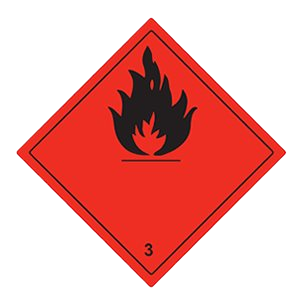 15.1	Safety, health and environmental regulations/legislation specific for the substance or mixture:Water hazard class, WGK (AwSV):	1Volatile organic component (VOC):	78.000 %Volatile organic component (VOC):	628.836 g/lComposition by regulation (EC)	None 648/2004:15.2	Chemical Safety Assessment:No data availableLegend to abbreviations used in the safety data sheet:WGK 3:	Extremely hazardous for waterLegend to the H Phrases used in the safety data sheet:H225 Flam. Liq. 2: Highly flammable liquid and vapour.	 H319 Eye Irrit. 2: Causes serious eye irritation.H336 STOT SE 3: May cause drowsiness or dizziness.CLP Calculation method:Calculation methodReason of revision, changes of following items:Not applicableSDS reference number: ECM-111763,00This safety information sheet has been compiled in accordance with annex II/A of the regulation (EU) No 2015/830. Classification has been calculated in accordance with European regulation 1272/2008 with their respective amendments. It has been compiled with the utmost care. We cannot, however, accept responsibility for damage, of any kind, that may be caused by using these data or the product concerned. To use this preparation for an experiment or a new application , the user must carry out a material suitability and safety study himself.1SECTION 1: Identification of the substance/mixture and of the company/undertaking:2SECTION 2: Hazards identification:H225 Flam. Liq. 2:Highly flammable liquid and vapour.H319 Eye Irrit. 2:Precautionary statements:Causes serious eye irritation.P210:Keep away from heat, hot surfaces, sparks, open flames and other ignition sources. No smoking.P305+P351+P338:IF IN EYES: Rinse cautiously with water for several minutes. Remove contact lenses, if present and easy to do. Continue rinsing.P337+P313:If eye irritation persists: Get medical advice/attention.P370+P378:In case of fire: Use carbon dioxide (CO2) or dry chemical extinguisher for extinctionP403+P233:Store in a well-ventilated place. Keep container tightly closed.P501:Dispose of contents/container in accordance with local/regional/national/international regulations.33SECTION 3: Composition/information on ingredients:SECTION 3: Composition/information on ingredients:SECTION 3: Composition/information on ingredients:SECTION 3: Composition/information on ingredients:SECTION 3: Composition/information on ingredients:EthanolEthanol≤ 80 %CAS number:64-17-5EINECS:200-578-6REACH Registration number:01-2119457610-43CLP Classification:H225 Flam. Liq. 2 H319 Eye Irrit. 2IsopropanolIsopropanol≤ 5 %CAS number:67-63-0EINECS:200-661-7REACH Registration number:01-2119457558-25CLP Classification:H225 Flam. Liq. 2H319 Eye Irrit. 2H336 STOT SE 34SECTION 4: First aid measures:Skin contact:Rinse with water.Eye contact:Rinse first with plenty of water, if necessary seek medical attention.Ingestion:Rinse first with plenty of water, if necessary seek medical attention.Inhalation:In case of serious or continuous discomforts: remove to fresh air and seek medical attention.Skin contact:NoneEye contact:RednessIngestion:Diarrhoea, headache, abdominal cramps, sleepiness, vomitingInhalation:None5SECTION 5: Fire-fighting measures:6SECTION 6: Accidental release measures:7SECTION 7: Handling and storage:8SECTION 8: Exposure controls/personal protection:Inhalation protection:Inhalation protection:Respiratory protection is not required. Use ABEK type gas masks in case of irritating exposure. If necessary, use with sufficient exhaust ventilation.Skin protection:Skin protection:Handling with nitril-gloves (EN 374). Breakthrough time: >480’ Material thickness: 0,35 mm. Thoroughly check gloves before use. Take of the gloves properly without touching the outside with your bare hands. The manufacturer of the protective gloves has to be consulted about the suitability for a specific work station. Wash and dry your hands.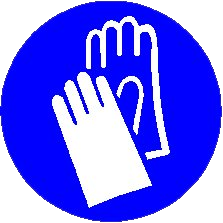 Eye protection:Eye protection:Keep an eye-rinse bottle within reach. Tight-fitting safety goggles. Wear a face shield and protective suit in case of exceptional processing problems.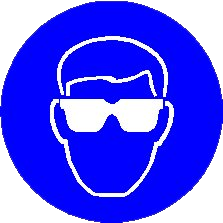 Other protection:Other protection:Wear impermeable clothing. The type of protective equipment depends on the concentration and amount of hazardous substances at the work station in question.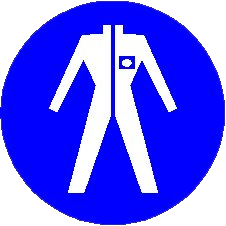 99SECTION 9: Physical and chemical properties:SECTION 9: Physical and chemical properties:SECTION 9: Physical and chemical properties:SECTION 9: Physical and chemical properties:Melting point/melting range:Melting point/melting range:-48 °C-48 °CBoiling point/Boiling range:Boiling point/Boiling range:78 °C — 290 °C78 °C — 290 °CpH:pH:7.07.0pH 1% diluted in water:pH 1% diluted in water://Vapour pressure/20°C,:Vapour pressure/20°C,:5 850 Pa5 850 PaVapour density:Vapour density:Not applicableNot applicableRelative density, 20°C:Relative density, 20°C:0.8062 kg/l0.8062 kg/lAppearance/20°C:Appearance/20°C:LiquidLiquidFlash point:Flash point:18 °C18 °CFlammability (solid, gas):Flammability (solid, gas):Not applicableNot applicableAuto-ignition temperature:Auto-ignition temperature:370 °C370 °CUpper flammability or explosive limit, (Vol %):Upper flammability or explosive limit, (Vol %):19.000 %19.000 %Lower flammability or explosive limit, (Vol %):Lower flammability or explosive limit, (Vol %):2.000 %2.000 %Explosive properties:Explosive properties:Not applicableNot applicableOxidising properties:Oxidising properties:Not applicableNot applicableDecomposition temperature:Decomposition temperature://Solubility in water:Solubility in water:Completely solubleCompletely solublePartition coefficient: noctanol/water:Partition coefficient: noctanol/water:Not applicableNot applicableOdour:Odour:characteristiccharacteristicOdour threshold:Odour threshold:Not applicableNot applicableDynamic viscosity, 20°C:Dynamic viscosity, 20°C:350 mPa.sKinematic viscosity, 40°C:Kinematic viscosity, 40°C:434 mm²/sEvaporation rate (n-BuAc = 1):9.2	Other information:Evaporation rate (n-BuAc = 1):9.2	Other information:2.000Volatile organic component (VOC):Volatile organic component (VOC):78.00 %Volatile organic component (VOC):Volatile organic component (VOC):628.836 g/lSustained combustion test :Sustained combustion test :/1010SECTION 10: Stability and reactivity:SECTION 10: Stability and reactivity:SECTION 10: Stability and reactivity:SECTION 10: Stability and reactivity:11SECTION 11: Toxicological information:EthanolLD50 oral, rat:≥ 5 000 mg/kgLD50 dermal, rabbit:≥ 5 000 mg/kgLC50, Inhalation, rat, 4h:≥ 50 mg/lIsopropanolLD50 oral, rat:≥ 5 000 mg/kgLD50 dermal, rabbit:≥ 5 000 mg/kgLC50, Inhalation, rat, 4h:≥ 50 mg/l12SECTION 12: Ecological information:EthanolLC50 (Fish):13000 mg/L (Oncorhynchus mykiss)(96h)EC50 (Daphnia):12340 mg/L (48h)EC50 (Algae):275 mg/L (Chlorella vulgaris)(72h)IsopropanolLC50 (Fish):10000 mg/lLC50 (Daphnia):> 10000 mg/L (24h)Additional data:EthanolLog Pow: -0,35IsopropanolLog Pow: 0.0513SECTION 13: Disposal considerations:14SECTION 14: Transport information:15SECTION 15: Regulatory information:16SECTION 16: Other information:ADR:The European Agreement concerning the International Carriage of Dangerous Goods by RoadATE:Acute Toxicity EstimateBCF:Bioconcentration factorCAS:Chemical Abstracts ServiceCLP:Classification, Labelling and Packaging of chemicalsEINECS:European INventory of Existing commercial Chemical SubstancesLC50:median Lethal Concentration for 50% of subjectsLD50:median Lethal Dose for 50% of subjectsNr.:NumberPTB:Persistent, Toxic, BioaccumulativeTLV:Threshold Limit ValuevPvB:very Persistent and very Bioaccumulative substancesWGK:Water hazard classWGK 1:Slightly hazardous for waterWGK 2:Hazardous for water